Summary Management AccountingManagement accounting for business | 6th editionChapter 1: Introduction to management accountingManagement accounting: provision of information to people within the organization to help them make better decisions and improve the efficiency and effectiveness of existing operationsFinancial accounting: provision of information to external parties outside the organizationDecision-making processIdentify objectivesSearch for alternative courses of actionSelect appropriate courses of actionImplement the decisionsCompare actual and planned outcomesRespond to divergences from planSuccess factors to provide customer satisfactionCost efficiencyQuality Total quality management (TQM): all business functions are involved in a process of continuous quality improvement that focuses on delivering products or services of consistently high qualityTime as a competitive weaponMinimizing cycle timeInnovation and continuous improvementBenchmarking: measuring a firm’s products, services or activities against the other best performing organizations (internal/external)Employee empowermentFunctions of management accountingAllocate costs between cost of goods sold and inventories for internal and external profit reportingProvide relevant information to help managers make better decisionsProvide information for planning, control, performance measurement and continuous improvementChapter 2: an introduction to cost terms and conceptsCost object: any activity for which a separate measurement of costs is desiredManufacturing organizations  purchase raw materials from suppliers and convert these materials into tangible products through the use of labour and capital inputsRaw materials inventoriesWork in progress (WIP) inventoryFinished goods inventoryMerchandising organizations  sell tangible products that they have previously purchased in the same basic form from suppliersFinished goods inventoryService organizations  provide tasks or activities for customers (perishable services that cannot be stored for future use)Maybe WIP inventoryDirect and indirect costsDirect material costs: material costs that can be specifically and exclusively identified with a particular cost objectDirect labour costs: labour costs that can be specifically and exclusively identified with a particular cost objectIndirect costs: cannot be identified specifically and exclusively with a given cost object (also called overhead) Manufacturing overhead: all costs of manufacturing apart from direct labour and direct material costsAdministration overhead: all costs associated with the general administration of the organization that cannot be assigned to either manufacturing, marketing or distribution overheadsMarketing (selling) overhead: costs that are necessary to market and distribute a product or service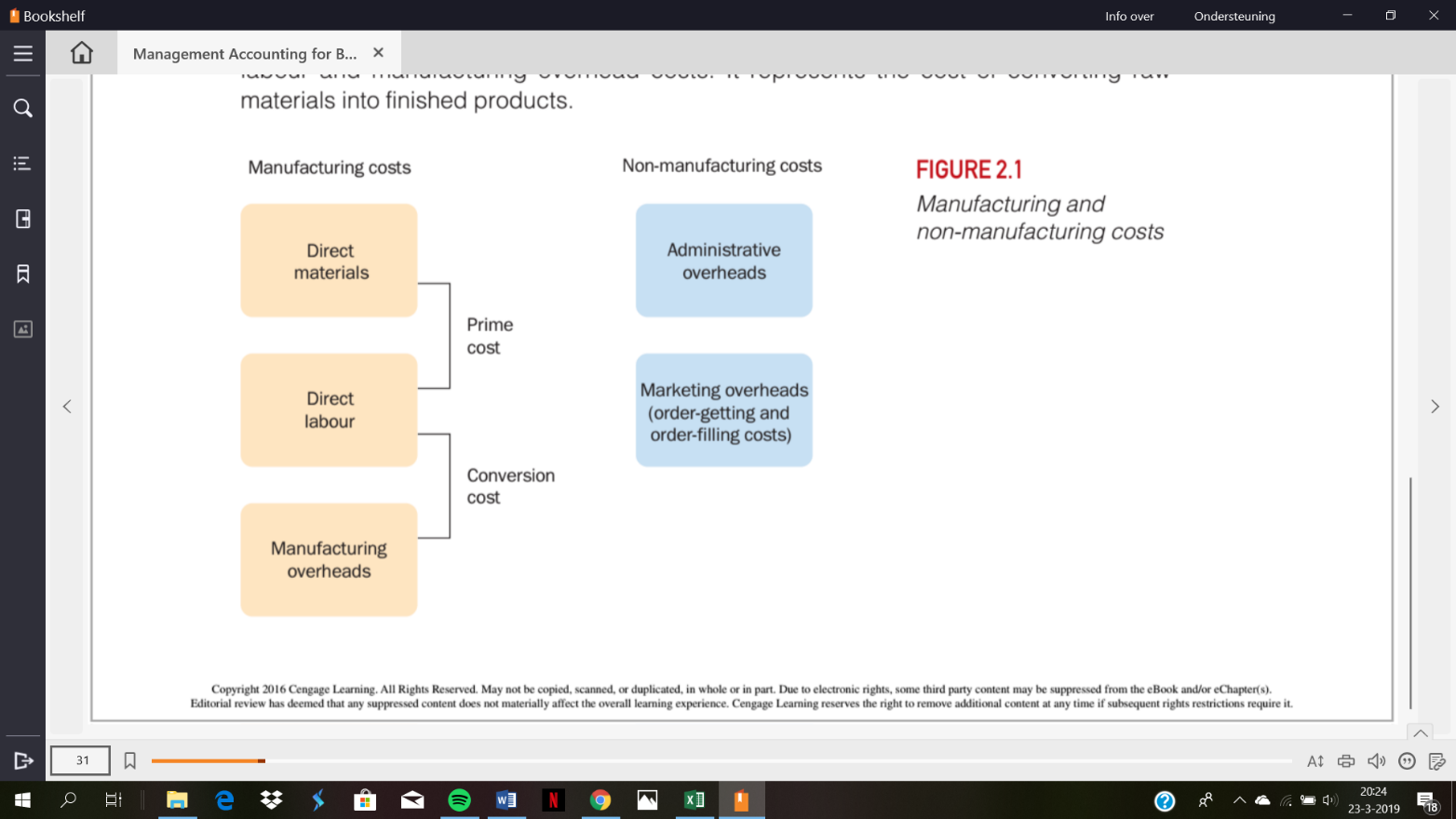 Cost allocation: process of assigning costs when a direct measure does not exist for the quantity of resources consumed by a particular cost objectPeriod and product costsProduct costs: costs that are identified with goods purchased or produced for resalePeriod costs: costs that are not included in the inventory valuation and as a result are treated as expenses in the period in which they are incurred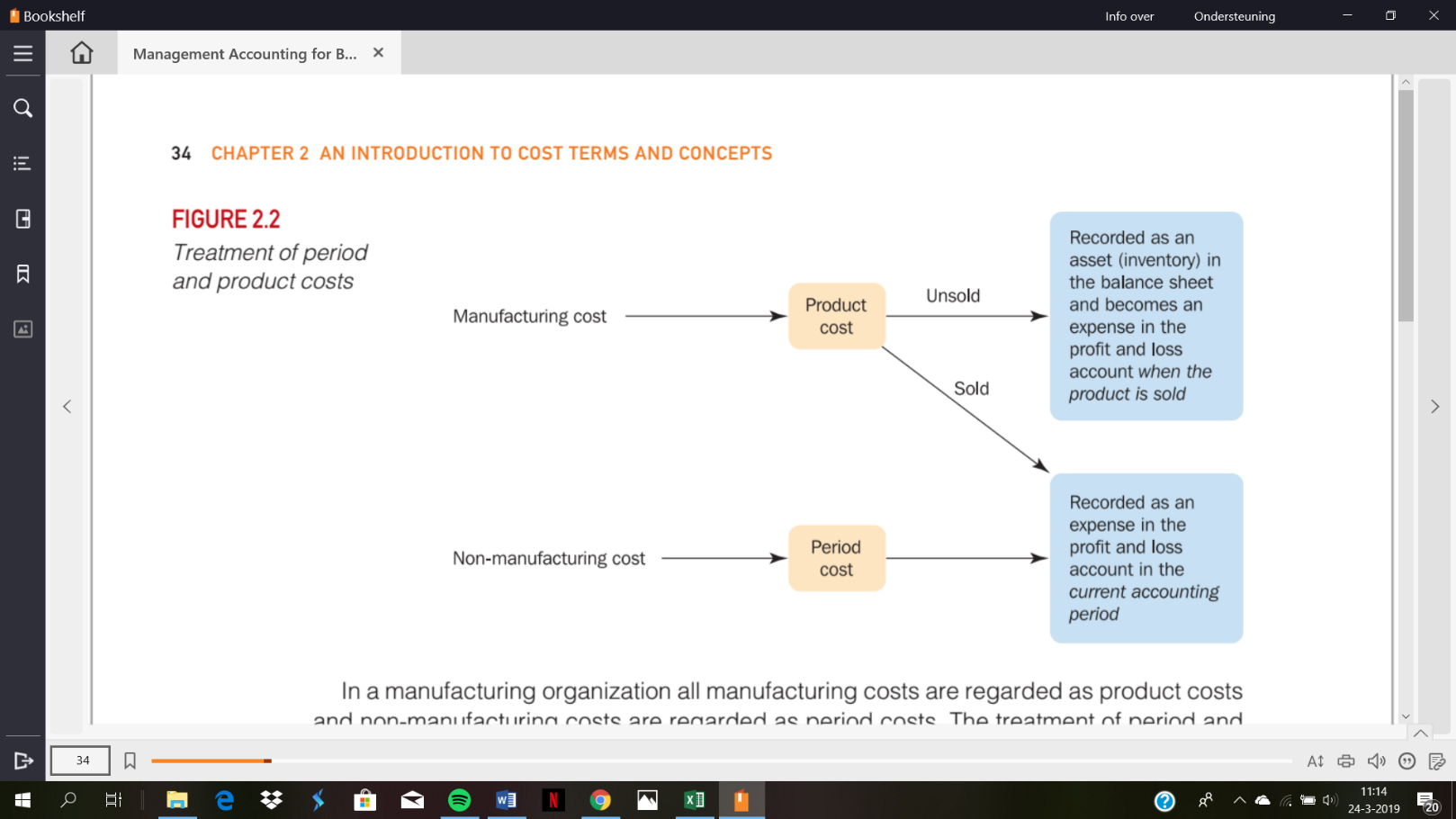 Non-manufacturing costs are treated as period costs and not included in the inventory evaluation because There is no guarantee that non-manufacturing costs will generate future revenue, because they do not represent value added to any specific productMany non-manufacturing costs are not incurred when the product is being stored, hence it is inappropriate to include such costs within the inventory valuationCost behaviourVariable costs  vary in direct proportion to the volume of activityFixed costs  remain constant over a wide ranges of activity for a specified time periodSemi-fixed costs  Costs that remain fixed within specified activity levels for a given amount of time but which eventually increase or decrease by a constant amount at critical activity levels Semi-variable costs   
Costs that contain both a fixed and a variable component, also known as mixed costsRelevant and irrelevant costs and revenuesRelevant costs and revenues: future costs and revenues that will be changed by a decisionIrrelevant costs and revenues: costs and revenues that will not be affected by the decisionAvoidable costs: costs that may be saved by not adopting a given alternativeOnly avoidable costs are relevant for decision-making purposesUnavoidable costs: cannot be savedSunk costs: costs of resources already acquired where the total will be unaffected by the choice between various alternativesIrrelevant for decision-makingHOWEVER, not all irrelevant costs are sunk costsOpportunity cost: cost that measures the opportunity that is lost or sacrificed when the choice of one course of action requires that an alternative course of action is given upIncremental and marginal costsIncremental (differential) costs: difference between costs of each alternative action that is being consideredCan include both fixed and variable costsSimilar to marginal costsDifference is that marginal costs represents the additional cost of one extra unit, whereas incremental cost represents additional cost resulting from a group of additional unitsChapter 3: cost-volume-profit analysisCVP-analysis  examines the relationship between changes in activity and changes in total sales revenue, costs and net profitWill enable management to identify critical output levels, e.g break-even point)Increasing returns to scale: taking advantage of economies of scaleDecreasing returns to scale: operating beyond capacity 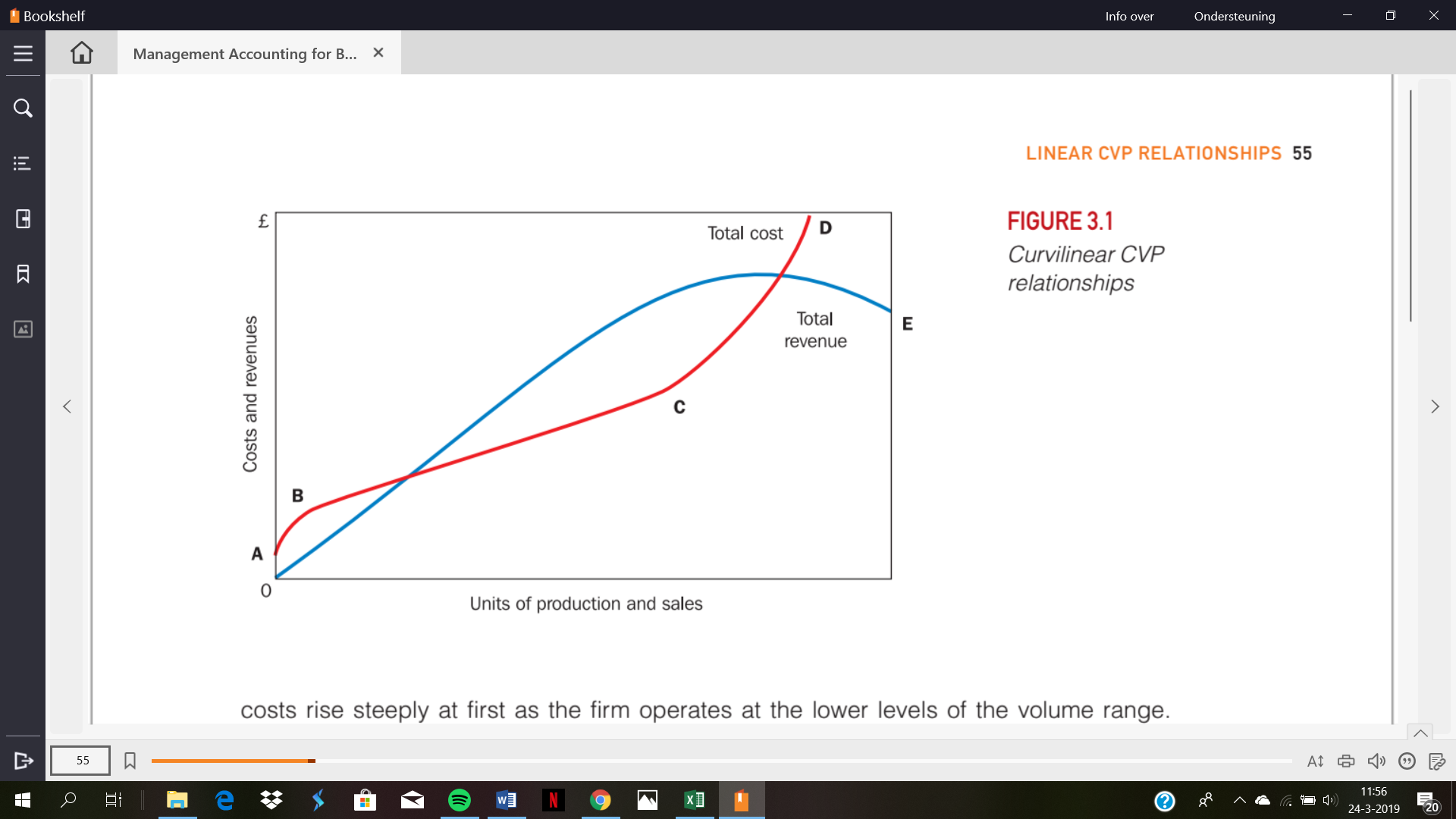 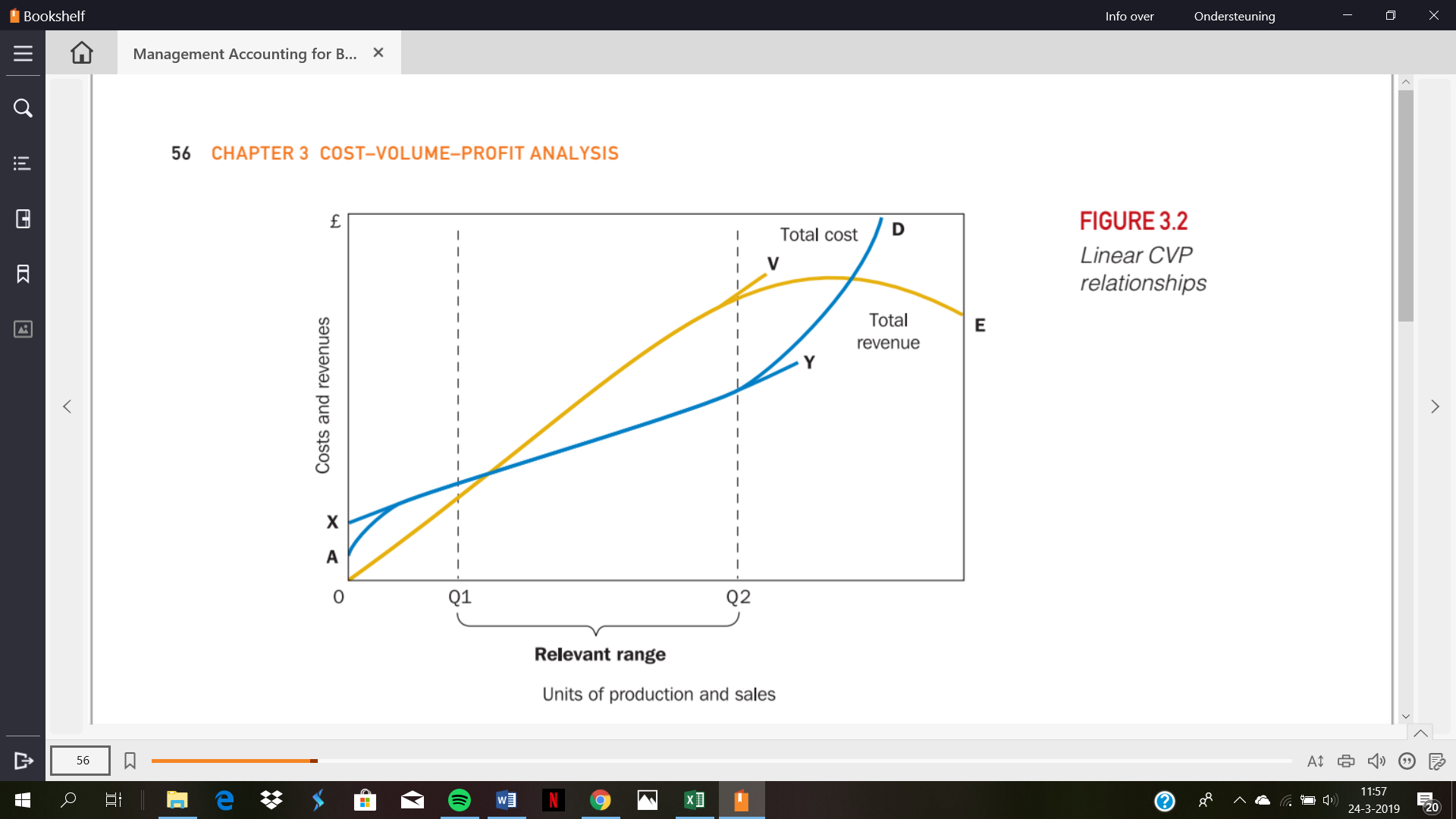 Numerical approach to CVP-analysisContribution margin = sales revenue – variable costsBreak-even = fixed costs / contribution per unitUnits sold for target profit = (fixed costs + target profit) / contribution per unitTotal profit = total contribution – fixed costsTotal required revenue = (fixed costs + total variable costs + target profit)Required selling price = total required revenue / sales volumeAdditional required sales volume = increase in fixed costs / contribution per unitContribution margin ratio (profit-volume ratio) = contribution / salesRepresents the proportion of each 1 pound of sales available to cover fixed costs and provide for profitProfit = (sales revenue * PV-ratio) – fixed costsBreak-even sales revenue = fixed costs / PV-ratioMargin of safety: indicates by how much sales may decrease before a loss occursPercentage margin of safety = (expected sales – break-even sales) / expected salesHigher margins of safety are associated with less risky activities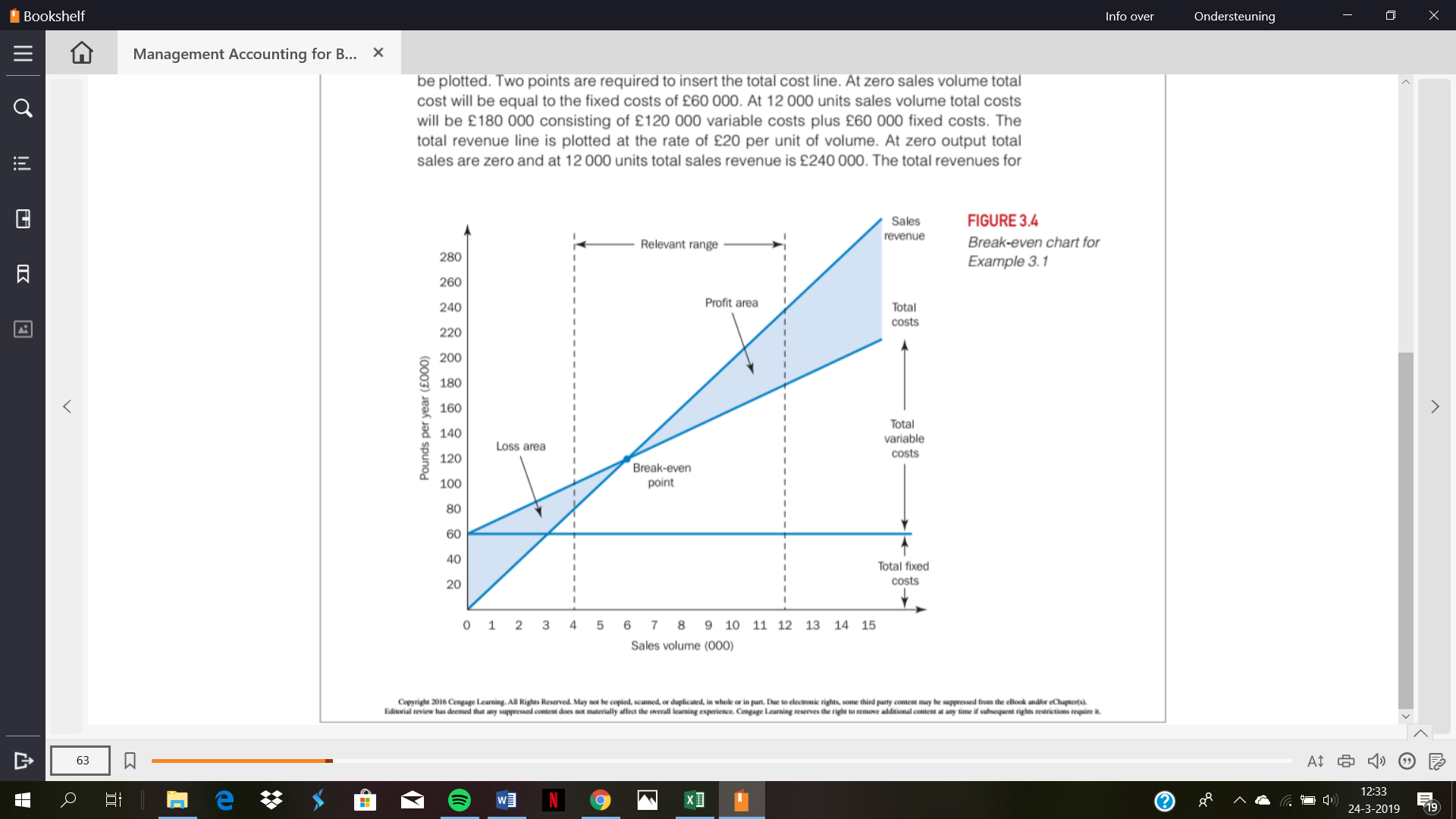 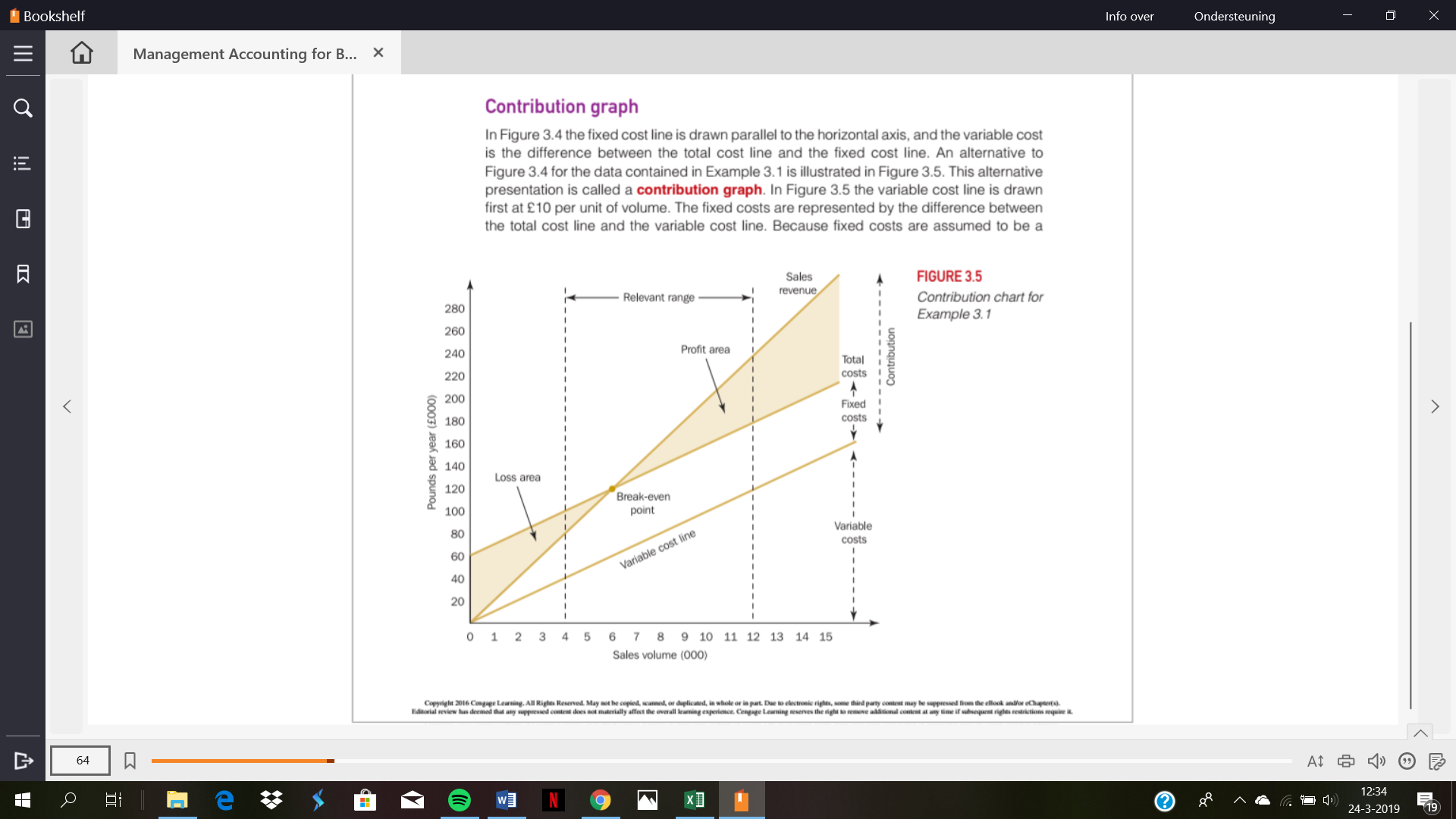 Break-even chart					contribution graph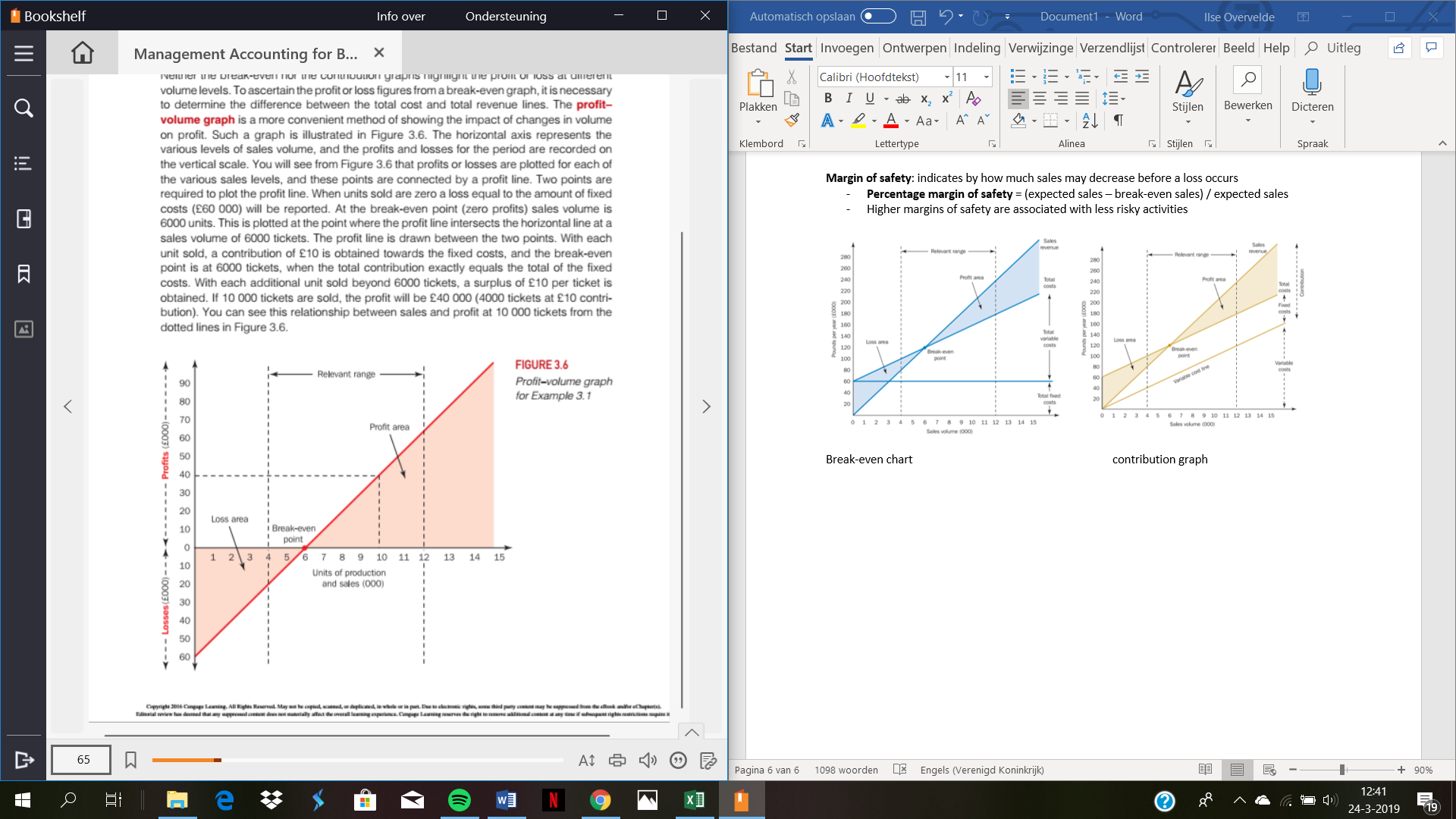 Profit-volume graphMulti-product CVP-analysisNote: the break-even point is not a unique number: it varies depending upon the composition of the sales mixIn general, an increase in the proportion of sales of higher contribution margin products will decrease the break-even point, whereas increases in sales of the lower margin products will increase the break-even pointOperating leverage  measure of sensitivity of profits to changes in salesThe greater the degree in operating leverage, the more that changes in sales activity will affect profitsHigh operating leverage leads to higher risk arising from the greater volatility of profits and higher break-even pointDegree of operating leverage = contribution margin / profitHigh variable costs + low fixed costs  low operating leverageLow variable costs + high fixed costs  high operating leverageCVP-analysis assumptionsAll other variable remain constantSingle product or constant sales mixTotal costs and total revenue are linear functions of outputCosts can be accurately divided into their fixed and variable elementsAnalysis applies only to the relevant rangeAnalysis applies only to a short-term time horizonHigh-low method  consists of examining past costs and activity, selecting the highest and lowest activity levels and comparing the changes in costs that result from the two levelsExample	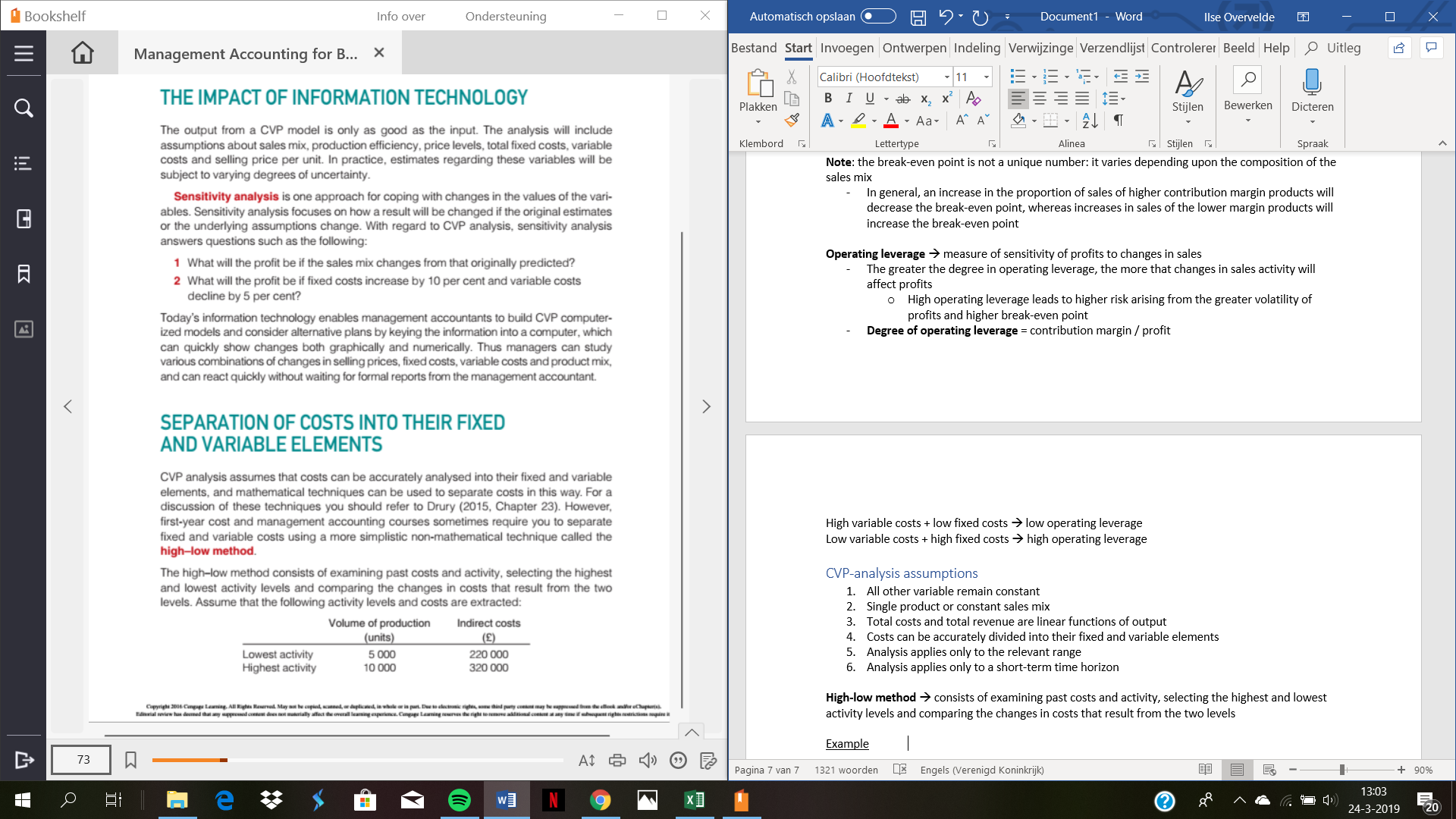 If variable costs are constant per unit and the fixed costs remain unchanged, increase in costs will be due entirely to an increase in variable costs:Variable costs = difference in cost / difference in activity = 100000 / 5000 = 20Fixed costs = total cost – variable cost portion = 220000 – 100000 = 120000Chapter 4: measuring relevant costs and revenues for decision-makingDecision making  only differential (incremental) cash flows should be taken into accountPast costs (sunk costs) are not relevantAllocated common fixed costs are also irrelevant (e.g facility sustaining costs)Qualitative/non-financial factors: factors that cannot be expressed in monetary terms; should also be taken into accountShort term order  4 factors that must be considered before recommending acceptance of an order Future selling price will not be affected by selling some of the output at a price below the going market priceNo better opportunities will present themselves during the periodCompany has unused resources that have no alternative uses that will yield a contribution to profits Direct labour force and fixed overheads cannot be reduced in the short termLong term order  fixed costs might change, since direct labour and fixed overheads can be reducedWhen sales demand is in excess of a company’s productive capacity, the resources responsible for limiting the output should be identified (limiting factors)  often limited in short-termCalculate contribution per limiting factor, rank possibilities in order of profitabilityReplacement of equipment  written down value of old equipment is irrelevantWhen not buying a new machine, written down value will be written of as depreciation costs. When buying a new machine, old machine will be written off as a lump sumOutsourcing = the process of obtaining goods or services from outside suppliers instead of producing the same goods or providing the same services within the organization  make or buy decisionsKeep in mind whether or not capacity has an alternative use when outsourcing or notRelevant costs of direct materials  When purchased at a later date  estimated purchase priceWhen taken from existing inventory  future replacement costRelevant cost of direct labour  When causal labour is used (hired on daily basis)  labour cost will be relevant in short-termWhen full capacity exists  hourly labour rate + opportunity cost consisting of the contribution per hour that is lost by accepting the orderChapter 5: pricing decisions and profitability analysisPrice takers: firms that have little or no influence over their products or servicesCommodity markets, small firms operating in industry where prices are set by dominant market leadersPrice setters: firms that have some discretion over setting the selling price of their products or servicesHighly customized or differentiated products, market leadersPrice-setting firm facing short-run pricing decisionsOne-time special order in competition with other suppliers  only incremental costsExtra materialsExtra part-time labour, overtime, etc.Extra energy and maintenance costsMust meet following conditions Sufficient capacity available (if fully utilized, opportunity costs of scarce resources must be covered)Bid price will not affect future selling pricesOrder will utilize unused capacity for only a short period and capacity will be released for use on more profitable opportunitiesPrice-setting firm facing long-run pricing decisionsPricing customized products/services Usually one/few customers  volume is knownCost-plus pricing: approach to pricing customized products and services that involves calculating product costs and adding the desired profit marginhigh demand = high mark-upmore competition = lower mark-upcost-base pricing provides target price  may be altered by managementpricing non-customized products/services many different customers  both price and volume is unknowncost-plus selling prices are estimated for a range of potential sales volumesmanagement must assess likelihood of selling the volumes at the pricesmarket researchpricing non-customized products/services using target costing target costing: reverse of cost-plus pricing, starting point is the determination of the target selling pricefirst selling price, deduct profit margin, target cost is calculatedaim for future cost that will not be higher than the target costmarketing factors and customer research provide basis for selling pricemost suited for setting prices for non-customized and high sales volume productsprice-taking firm facing short-run product mix decisionsaccepting short-term business where the incremental sales revenues exceed incremental short-run costs will provide a contribution towards committed fixed costs  same as price-setting firm facing short-term pricing decisionsprice-taking firm facing long-run product mix decisionsuse periodic profitability analysisderive contribution to product line fixed costs for each individual product  sales revenue – direct variable-fixed costsderive total contribution for each product line  contribution to product line fixed costs (1) – avoidable fixed costs per product line (not per product)compute profit for company as a whole  sum of the product line contributions (2) – costs of sustaining the business (not per product/product line)used to highlight products/services that require more detailed special studies; not used for decision-making directly!Based on direct costing principles: all costs can be identified with a cost objective at a particular level Absorption costing system: product line fixed costs and business facility costs are allocated to individual productsLimitations of cost-plus pricingDemand is ignoredNot a pricing ‘floor’ that shields seller from a loss; if sales demand falls below activity level that was used to calculate fixed costs, total sales revenue may be insufficient to cover the total fixed costsReasons for using cost-plus pricingPlausible prices can be found with ease and speed, no matter how many productsComputations look factual and preciseMay help a firm to predict prices of other firmsIf all firms do this, it may encourage price stabilityFinal price will depend upon pricing policy Price skimming policy = attempt to exploit sections of the market that are relatively insensitive to price changesShould not be adopted when close substitutes are already being marketedPenetration pricing policy = charging low prices initially with the intention of gaining rapid acceptance of the productwhen close substitutes are available or market is easy to enterProduct life cycle: introductory, growth, maturity, declineCustomer profitability analysis: provides important information that can be used to determine which classes of customers should be emphasized/de-emphasized + which price to chargePareto analysis: analysis based on the observation that a very small proportion of items account for the majority of the valueChapter 7: cost assignmentDirect costs  direct tracingIndirect costs  Cost allocations = process of assigning costs when the quantity of resources consumed by a particular cost object cannot be directly measuredcost driver/allocation base = the basis used to allocate to cost objectsallocation base is a significant determinant  cause-and-effect allocation/driver tracingallocation base is not a significant determinant  arbitrary allocation2 types of cost allocation systems  direct (only direct costs) absorption (both direct and indirect costs)traditional costing systems (ch. 7)activity-based-costing (ABC) systems (ch. 8)Meeting external financial accounting requirements  only manufacturing costs are assigneddecision making  also non-manufacturing costsGeneral idea: traditional systems tend to be simplistic whereas ABC systems tend to be sophisticated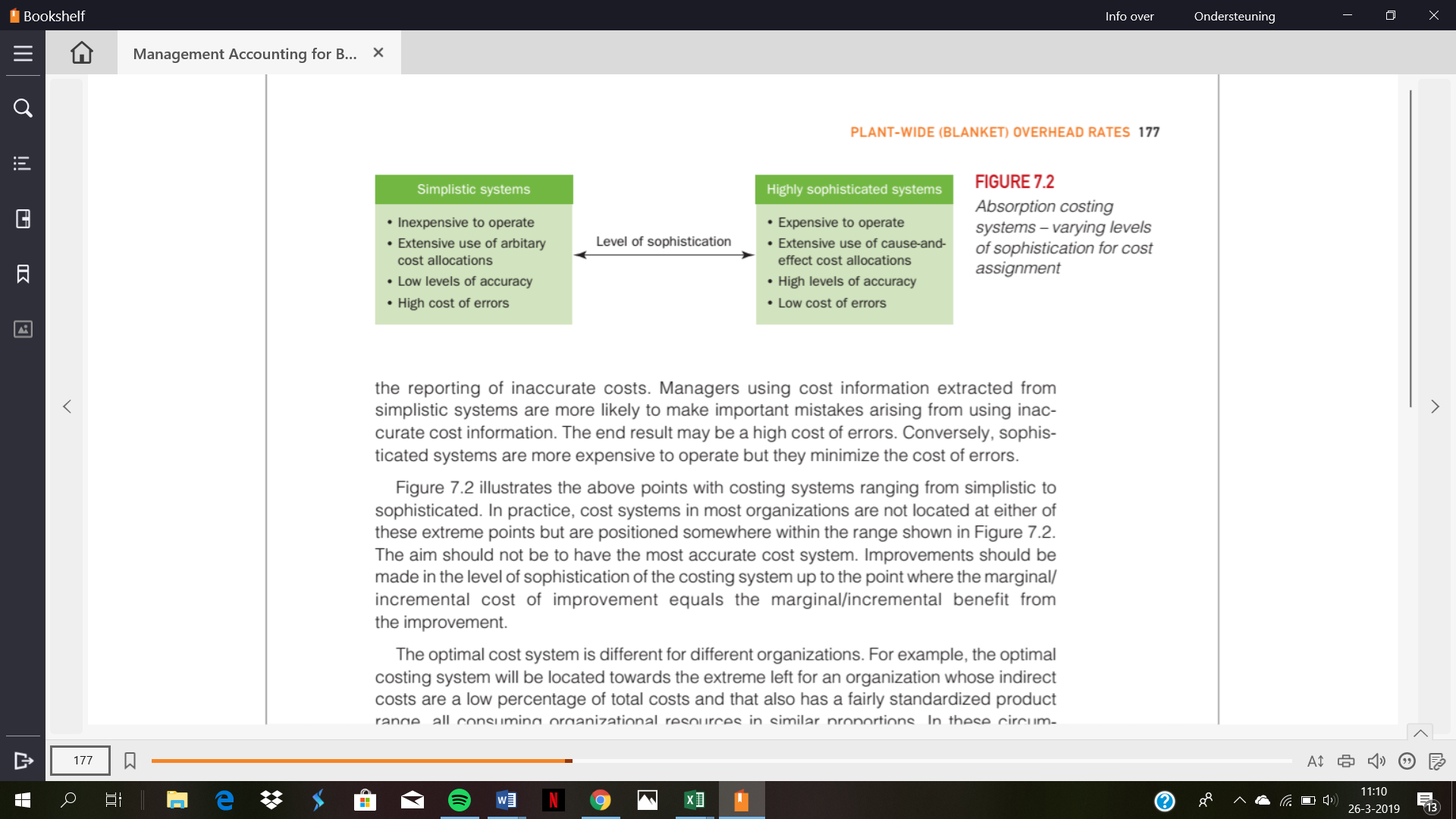 Traditional costing systems (from left (simplistic) to right)Plant-wide (blanket) overhead rate: single overhead rate that is established for the organization as a wholecost allocation:overheads are accumulated in one single plant-wide pool for a periodplant-wide rate is computes  total overheads accumulated / selected allocation basecost assignment  plant-wide rade * units of selected allocated base used by each productDistinguish between plant-wide and departmental ratePlant-wide only when all products consume same proportionsTwo-stage allocation process: departmental overhead ratesFirst stage  overheads assighned to cost centres (cost pools)Assign manufacturing overheads to production/service cost centresOverhead analysis sheetFirst-stage allocation bases Reallocating costs assigned to service to production cost centresSecond stage  costs accumulated in cost centres are allocated to cost objects using selected allocation basesComputing separate overhead rates for each production cost centreMachine hour rate  and direct labour hour rate  as basesOverhead rate = cost centre overheads / cost centre direct labour hours/machine hoursAssigning cost centre overheads to product/cost objectsMore cost centres = more accuracyCost computations above represent costs that should be generated for meeting inventory valueation and profit measurements requirements  for decision-making, non-manufacturing costs should also be taken into account, as well as the fact that some costs might not be relevant for certain decisionsAverage, annualized rate based on the relationship of total annual overhead to total annual activity is more representative than a montly rate  budgeted overhead rate based on annual estimated overhead expenditure and activityResults in under- or over-recovery of overheads whenever actual activity/overhead expenditure is different from budgeted overheads and activity (volume variance/fixed overhead expenditure variance)Allocation of non-manufacturing overheads 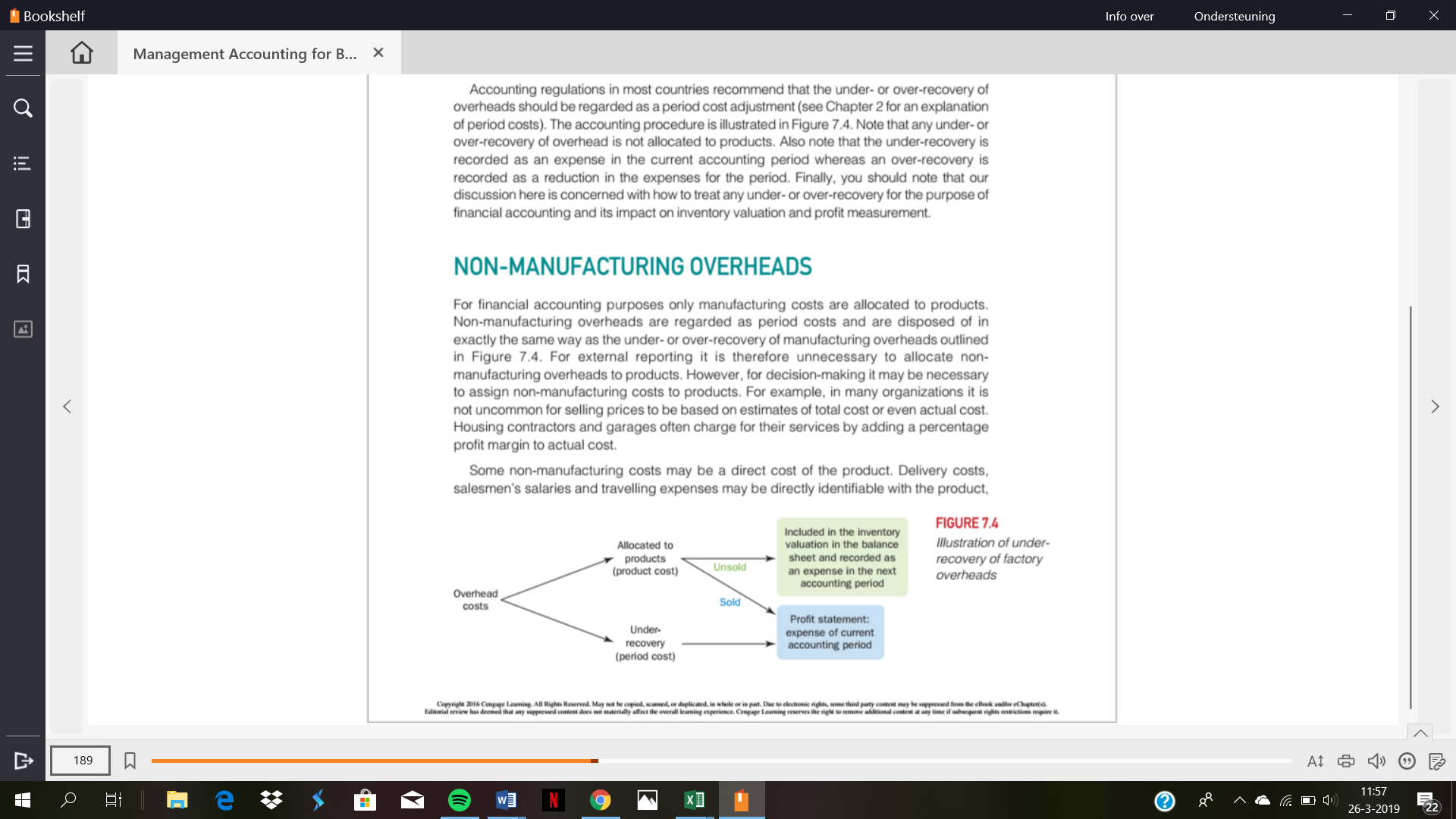 Select allocation base that corresponds most closely to non-manufacturing overheads e.g based on the ability of the products to bear such costs (manufacturing costs)Non-manufacturing overhead = estimated non-manufacturing overhead / estimated manufacting costjob-order system is inappropriate for many non-manufacturing organizations for the following reasons No unique services for customersNo need to assign costs to individual customers to determine prices since prices are determined by market forces rather than costsNo inventory valuation needed reallyAbove organizations require costing systems that support profitability analysis rather than job-order costing systems/suitable allocation basesChapter 8: Activity-based costingMajor differences between ABC and traditional systems ABC has overall more activity cost centres  than traditional systemsABC uses many different types of second-stage cost drivers rather than only direct labour and machine hoursABC establishes separate cost driver rates for the support activities instead of reallocating them to production cost centresABC is therefore more accurate than traditional cost systems.ABC  uses both volume-based and non-volume-based cost drivers (traditional systems use only volume-based)Volume-based cost drivers: assume that a product’s consumption of overhead resources is directly related to units producedActivites are performed each time a unit of the product/service is producedNon-volume-based cost drivers: cost objects use alternative measures instead of assuming that product’s consumption of overhead resources is directly related to the number of units performede.g machine set-upproduct cost distortion might result with traditional costing systems when non-volume-related overhead costs are a large proportion of total overhead costsproduct diversity applies  when products consume different overhead actvities in dissimilar proportionsTraditional and ABC use the same basic approach  they represent a single cost assignment system rather than two separate systemsABC-system is just more sophisticated/complexp.206-p.211  illustration of the two-stage allocation process for ABC (good example!)4 steps in designing ABC/sophisticated costing systems first stage identifying activitiesAt a reasonable level of aggregation based on costs vs benefitsE.g materials procurement can be divided into purchasing, receiving and issuing of materialsChoice of activities is influenced by factors such as cost of activity centre and ability to provide a satisfactory determinant assigning costs to cost centres for each activityno use of arbitrary allocations  rather use resource cost drivers (cause-and-effect cost drivers)second stage determining cost driver for each activitycost driver should provide a good explanation of costs and should be easily measurable (cost of measurement should be taken into account!)transaction drivers: count the number of times an activity is performed (least expensive but less accurate)duration drivers: represent the amount of time required to perform an activity (more expensive but more accurate)assigning costs to products according to the product’s demand for activitiesActivity hierarchies  manufacturing activities can be classified along a cost hierarchy dimension unit-level activitiesperformed each time a unit is producedexpenses include direct labour, direct materials, energy costs and expenses in proportion to machine processing time (e.g maintenance)cost drivers include labour hours, machine hours and quantity of materialsbatch-level activitiesperformed each time a batch of goods is producedcost varies with the number of batches, but is fixed for all units within the batchtraditional costing systems treat batch-related expenses as fixed costs, but ABC assumes that they vary with the number of batchesproduct-sustaining activitiesperformed to enable the production and sale of individual productscosts are incurred irrespective of the number of units/batches; expenses will tend to increase as the number of products manufactured increasesABC uses product-level bases (e.g number of active part numbers) to assign costsfacility sustaining activitiesperformed to support general manufacturing process and include general administrative staff, plant management and property costsunavoidable and irrelevant for most decisions and should therefore not be assigned to productsregarded as common costs for ALL products and deducted as a lmp sum from the total of the operating margins for ALL productsChapter 9: the budgeting processBudgets = preparation of plans of actions for future periodsStrategic plan: specification of vision, mission and objectivesvision statement: clarifies the beliefs and governing principles of an organizationmission statement: description of what the organization does to achieve its visioncorporate objectives  are set for the organization as a whole and are then translated into unit objectives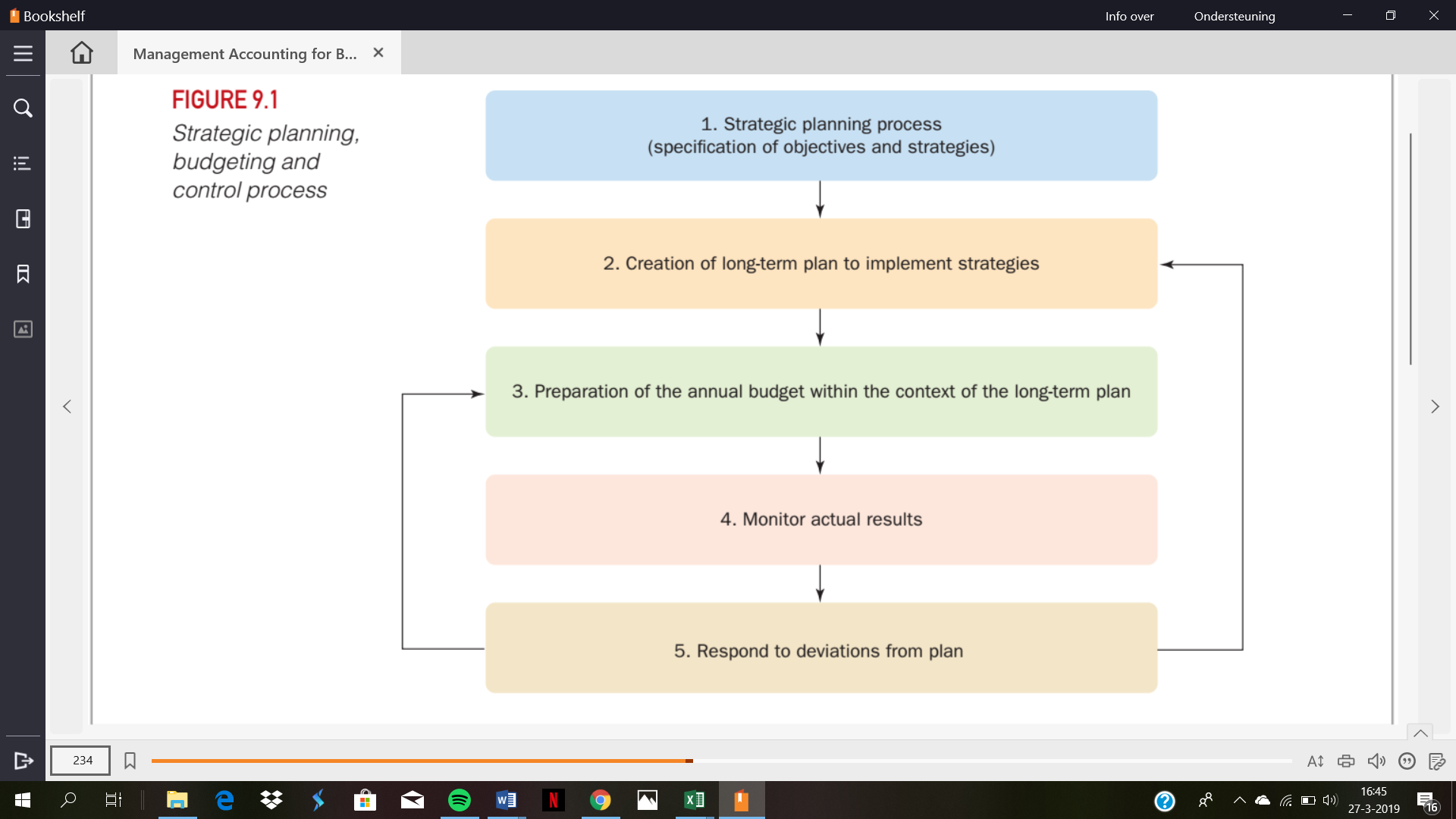 Functions of budgetsPlanning  encourages managers to anticipate problems before they arise, and to respond to changing conditions with reasoned judgementCoordinating compels managers to examine the relationship between their own operations and those of other departments + identify and resolve conflictsCommunicating  through the budget, management communicates its expectation to lower level management, so that all members of the organization may understand these expectationsMotivating influencing managerial behaviour and motivating managers to perform in line with the organizational objectivesControlling by comparing the actual results with budgeted amounts, managers can identify costs that do not conform to the original plan and thus require their attention management by exception: manager’s attention and effort can be concentrated on significant deviations from the expected resultsEvaluating performance measuring success in meeting the budgetcontinuous/rolling budgeting: ensures that a 12-month budget is always available by adding a quarter in the future as the quarter just ended is droppedopposed to budgets that are published once a year; in this case, budget will shorten until budget of next year is preparedrolling budgets ensure that planning is not something that takes place once a yearwith rolling budgets, actual performance will be compared with a more realistic targeta disadvantage of a rolling budget is the fact that it can create uncertainty for managersStages in the budgeting processcommunicating details of the budget policydetermining the factor that restricts performancethis factor will determine the point at which the annual budgeting process should beginpreparation of the sales budgetmost importantinitial preparation of budgets‘bottom-up’ process: originate at the lowest level management and coordinated at higher levelsNegotiation of budgetsCoordination and review of budgetsFinal acceptance of budgetsAll budgets are summarized into a master budget consisting of a budgeted profit and loss account, balance sheet and cash flow statementOngoing review of budgetsConventional budgeting Illustration of procedure constructing budgets (example 9.1)Sales budget  shows quantities of each product that the company plans to sell and the intended selling priceFoundation of all other budgetsProduction budget and budgeted inventory levels  ensure that production is sufficient to meet sales demand and that economic stock levels are maintainedDirect materials usage budget  materials required to meet the production budgetDirect materials purchase budget  purchase materials at the right time at the planned purchase priceDirect labour budget  estimates of departments labour hours required to meet the planned productionFactory overhead budget  will depend on the behaviour of the costs of the individual overhead items in relation to the anticipated level of productionSelling and administration budgetDepartmental budgets  used for judging how effective managers are in controlling the expenditure for which they are responsibleMaster budget  budgeted profit and loss account and balance sheet provide the overall picture of the planned performance for the budget periodCash budgets  ensure that sufficient cash is available at all times to meet the level of operations that are outlined in the various budgetsFinal review  budgeted profit and loss account, balance sheet and cash budget will be submitted by the accountant to the budget committee to request approvalIncremental budgeting: budget process is concerned mainly with the increment in operations or expenditure that will occur during the forthcoming budget periodActivity-based budgeting (exhibit 9.2)ABB: authorize supply of only those resources that are needed to perform activities required to meet budgeted production and sales volume. 5 stages Estimate production and sales volume by individual products and customersIdentical to conventional budgetingEstimate demand for organizational activitiesE.g number of purchase orders, set-ups, etc.Determine resources that are requiredType of resources + quantities requiredEstimate for each resource the quantity that must be supplied to meet demandEstimate of total resources that must be supplies for each type of resource used by an activityTake action to adjust capacity of resources to match the projected supplyZero-based budgetingAlso known as priority-based budgeting: attempt to overcome limitations of incremental budgetsRequires that projected expenditure for existing activities should start from base zero rather than last year’s budget (so all expenditure rather than just changes from previous year)Focuses on programmes or activities instead of functional departmentsBest suited to discretionary costs and support activitiesThree stages Description of each organizational activity in a decision packageDecision package: represents the operation of a particular programme with incremental packages reflecting different levels of effort that may be expended on a specific functionEvaluation and ranking of decision-packages in order of priorityAllocation of resources based on order of priority up to the spending cut-off levelBenefits of ZBB over conventional methods Level of previous funding is not taken for grantedQuestioning attitude rather than one that assumes that current practice represents value for moneyAttention on output in relation to value for moneyCriticisms of budgeting Encouraging rigid planning and incremental thinkingTime-consumingIgnoring key drivers of shareholder value by focusing too much on short-term financial numbersImpedes firms from being flexible and adaptiveTyping the company to a 12-month commitmentMeeting only the lowest targets and not attempting to beat the targetsSpending what is in the budget even if this is not necessaryBeing disconnected from strategyChapter 10: management control systemsControls: measurement and informationControl: directionStrategic control  external focus, emphasis on how a firm can compete with other firms in the same industryManagement control  aim to influence employee behaviours in desirable ways Different types of controlsAction (behavioural) controls  involve observing the actions of individuals as the go about their workBehavioural constraintsPreaction reviewsAction accountabilityPersonnel, cultural and social controls  Social controls: selection of people who have already been socialized into adopting particular norms and patterns of behaviour to perform particular tasksPersonnel controls: helping employees do a good job by building on employees’ natural tendencies to control themselvesselection and placementtraining and job designprovision of necessary resourcescultural controls: set of values, norms and beliefs that are shared by members of the organization and that influence their actionsresults or output controls  collecting and reporting information about the outcomes of work effortseveral stages establishing results measures that minimize undesirable behaviourestablishing performance targetsmeasuring performanceproviding rewards or punishmentfeedback and feed-forward controls  feedback control: monitoring outputs achieved against desired outputs and taking corrective action if deviation existsfeed-forward control: predictions are made of what outputs are expected to be; actions will be taken if expectations differ from what is desiredcontrol systems should not lead to a lack of goal congruence  result controls can lead to lack of goal congruence; employees will only concentrate on what is monitored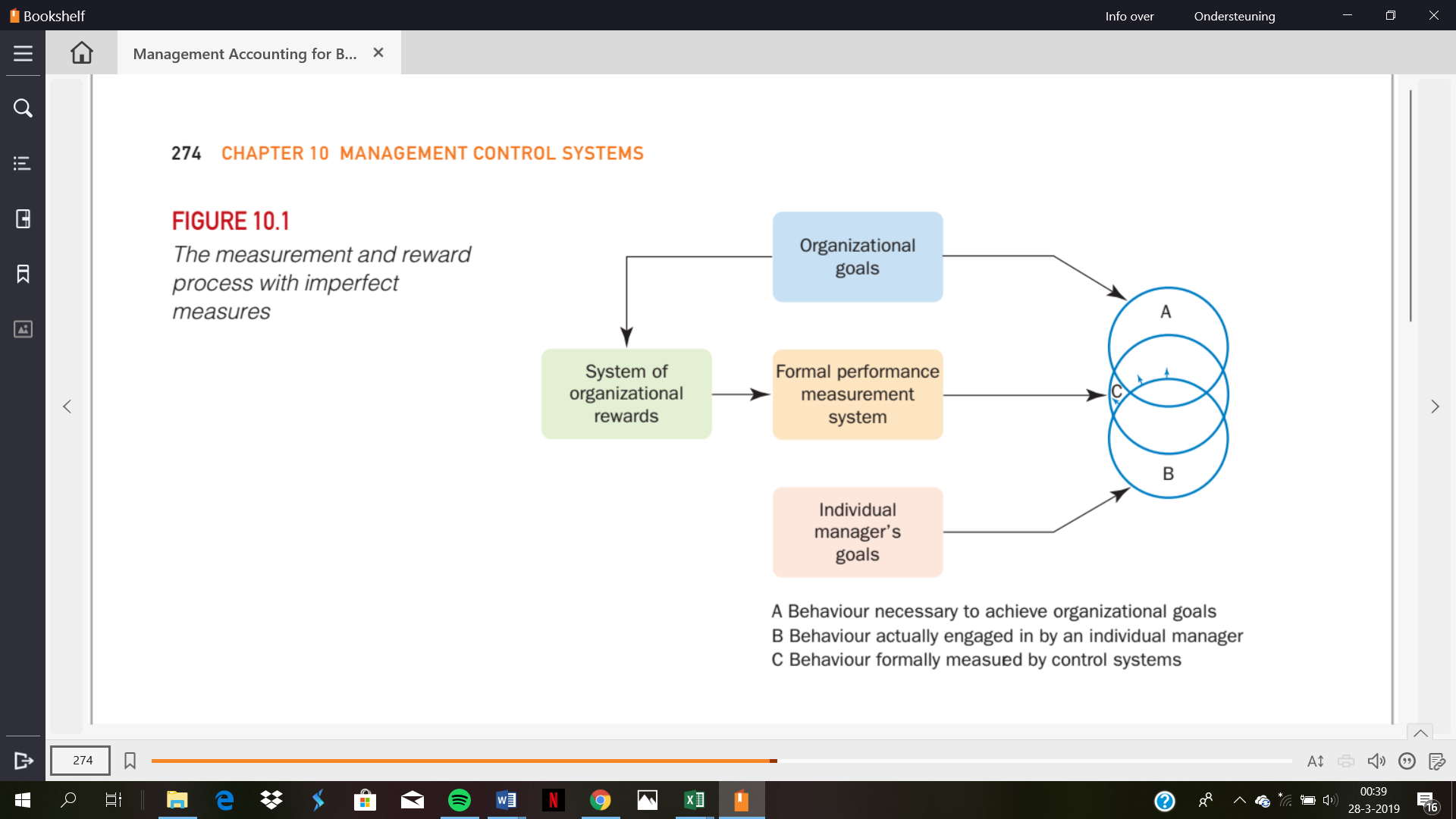 management accounting control systems need decentralization  responsibility centrescost or expense centres: managers are accountable for only those costs that are under their controlstandard cost centres: output can be measured and input can be specifiedcontrol compares standard cost with actual costsdiscretionary cost centres: output cannot be measured and no clearly visible relationships between inputs and outputscontrol ensures actual expenditures adheres to budgeted expenditure and tasks have been successfully accomplishedrevenue centres: managers are accountable for financial outputs in the form of generating sales revenueprofit centres: managers are accountable for both revenues and costsinvestment centres: managers are responsible for both sales revenue and cost, and have authority to make capital investment decisionsmanagement accounting control systems  2 core elementsformal planning process e.g budgeting and long-term planningresponsibility accounting: accumulate costs and revenues for each individual responsibility centre so that the deviations can be attributed to the individual who is accountable.Items involved in responsibility accountingDistinguishing between items that managers can control (should be held accountable) and cannot control (should not be held accountable) controllability principle  deal with distorting effect of uncontrollable factors before measurement period  either exclude uncontrollable items of make them clearly identifiabledeal with distorting effect of uncontrollable factors after measurement period  4 methods of removing effects of uncontrollable factors from results:Variance analysis: analyse factors that cause actual results to differ from pre-determined budgeted targetsFlexible performance standards flexible budgets: uncontrollable volume effects on cost behaviour are removed from performance reports (example 10.1)Ex post budget adjustments: managerial exposure to uncontrollable risks from forecasting errors are removedRelative performance evaluation: performance is evaluated relative to performance of similar centresGuidelines for controllability principle Manager can control quantity and price paid for a service  responsible Manager can control quantity but not the price  only responsible for difference between actual and budgeted expenditure due to usageManager cannot control either quantity or price  not responsibleSetting financial performance targets + determining how challenging the targets should be  Three approaches Engineered targets: when there are clearly defined and stable input-output relationships s.t the inputs required can be estimated directly from product specificationsHistorical targets: no clear input-output relationship; previous results + increase for expected price changes form the basis for setting the targetsNegotiated targets: set based on negotiations between superiors and subordinatesParticipation in the budgeting and target setting processParticipation: the extent that subordinates/budgetees are able to influence the figures that are incorporated in their budgets/targets (bottom-up budget setting)Top-down budget setting: non-participatory approach whereby subordinates have little influenceParticipation has several advantages Individuals are more likely to accept targets and be committed to achieving themParticipation can reduce information asymmetry gap which enables more effective targets to be setImposed standards can encourage negative attitudes and result in demotivation and alienation Chapter 11: standard costing and variance analysisStandard costs  provides costs expectation per unit of activityBudgeted costs  provides cost expectation for the total activityStandard costing Common or repetitive operations (input can be specified)Number of different products doesn’t matter, as long as common operations are usedCosts are developed for operations and product standard costs can by derived by combining costs from necessary operationsIMPORTANT: no point in comparing actual costs of a product with standard costs of a product, since different control centres are responsible for different activities. Only by comparing total actual costs with total standard costs for each operation or responsibility centre for a period can control be effectively achieved.Establishing cost standards Based on engineering studies: involves detailed study on specification of materials, labour and equipment, and controlled observations of operationsDirect material standards  based on intensive study of input quantity necessary; standard material product cost = standard quantities * standard pricesStandard prices  obtained from purchasing departmentDirect labour standards  analyse each operation to eliminate unnecessary elements and to determine most efficient production method (standardize operations); estimated number of standard hours to complete the jobOverhead standards  unitize fixed overheads for inventory valuation purposesProduct overhead cost = hourly overhead rates * standard hours (hours that should have been used) Standard cost cardStandard hours produced  output measure that can act as a common denominator for adding together the production of unlike itemsPurposes of standard costing Prediction of future costs that can be used for decision-making purposesProviding challenging target (motivation)Assisting in setting budgets and evaluating performanceControl device; highlighting activities that do not conform to plan and thus alerting managersSimplifying task of tracing costs to products for profit measurement and inventory valuation purposesVariance analysisMaterial variances  Material price variance = (standard price – actual price) * actual quantity purchasedWhen there is a delay in material usage, there are two options:Full amount is reported in period 1 with quantity being defined as actual quantity purchased (recommended)Price variance is calculated with quantity being defined as the actual quantity used and reported for every periodMaterial usage variance = (standard quantity – actual quantity used) * standard material priceTotal material variance = standard material cost – actual costWage variances Wage rate variance = (standard wage rate per hour – actual wage rate) * actual number of hours workedLabour efficiency variance = (standard labour hours for actual production – actual labour hours) * standard wage rate per hourTotal labour variance = standard labour cost – actual labour costVariable overhead variances Variable overhead expenditure variance = budgeted flexed variable overheads – actual variable overheads costsVariable overhead efficiency variance = (standard hours of output – actual hours of input) * standard variable overhead rateTotal variable overhead variance = standard variable overheads – actual variable overheadsGeneric routine approach to variance analysis (instead of using formulae)  exhibit 11.4No theoretical inside, but:All price variances derived from differences between columns 1 and 2All quantity variances derived from differences between columns 2 and 3All total variances derived from difference between columns 1 and 3Other way around from theoretical approach:Positive difference represents adverse variancesNegative difference represents favourable variancesFixed overhead expenditure/spending variance Fixed overhead expenditure variance = budgeted fixed overheads – actual fixed overheadSales variances  calculated in terms of profit contribution margins rather than sales valuesTotal sales margin variance = (actual sales revenue – standard variable cost of sales) – budgeted contributionSales margin price variance = (actual selling price – standard selling price) * actual sales volumeSales margin volume variance = (actual sales volume – budgeted volume) * standard contribution margin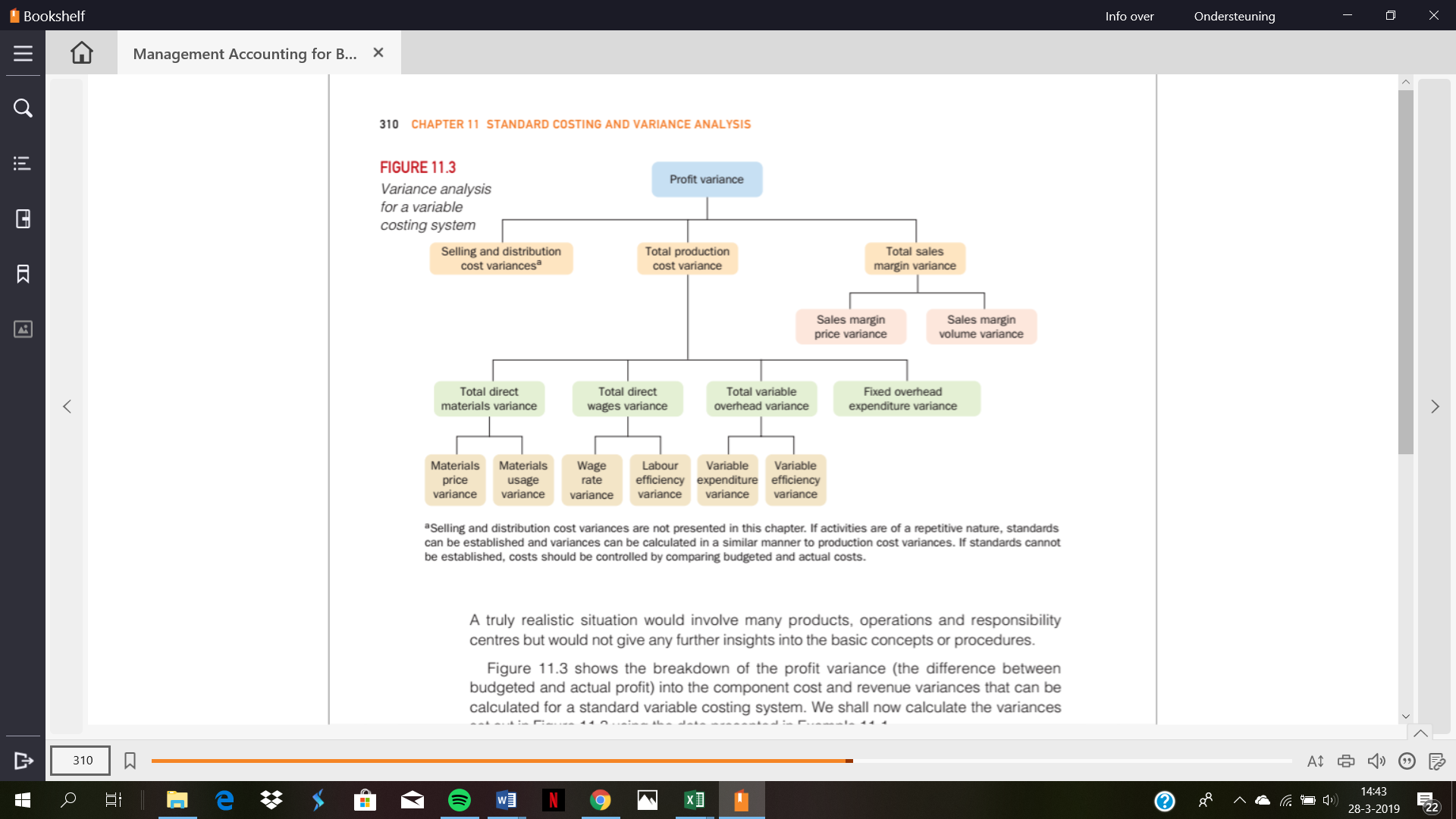 Chapter 12: divisional financial performance measuresDivisionalized organizational structure: split up into divisions in accordance with the products that are made investment centre: when divisional managers also have responsibility for making capital investment decisionsprofit centre: when divisional managers are only responsible for profits from operating the assets assigned to themcost centre: only responsible for costs but not profitsdivisionalization Advantages Can improve decision-making process (quality and speed)Providing more responsibility to managers will increase motivationDisadvantages Danger that decisions may compete with each otherTypes of measuring divisional profitability Managerial performanceControllable profit = divisional revenues – controllable costsmeasure of managerial performanceEconomic performanceDivisional profit contribution = controllable profit – non-controllable avoidable costsMost appropriate for measuring economic performance since it is not distorted by arbitrary actionsDivisional net profit before taxes = divisional profit contribution – allocated corporate expensesIncluding costs of services performed by head officeReturn on investment: expresses divisional profit as a percentage of the assets employed in a divisionAdvantages Measure whether returns being earned on the capital invested exceed the division’s opportunity cost of capitalCommon denominator for comparing returns of dissimilar business since it is a ratioDisadvantages Might not encourage goal congruenceResidual income: Managerial purpose: controllable profit – cost of capital charge on investment controllable by divisional managerEconomic performance: divisional profit contribution – cost of capital charge on total investment in assets employed by the divisionAdvantages:Greater possibilities to encourage goal congruenceDisadvantages:Absolute measure, so difficult to compare performance with other divisions/companies of different sizeEconomic value added:Concentrate of delivering shareholder value (value-based management)EVA = Conventional divisional profit ± Accounting adjustments – Cost of capital charge on divisional assets Companies only create shareholder value when they generate a return in excess of return of capital Managers are made aware that capital has a costCalculating EVA  example 12.1Dysfunctional consequences of short-term financial performance measuresReported economic income (difference between present value future cash flows beginning and end of measurement period) represents theoretical insightLacks precision and objectivityInconsistent with external financial accounting informationBackward looking and short-term orientedRisks not includedChapter 13: transfer pricing in divisionalized companiesTransfer pricing   the costs to the receiving division and revenue to the supplying division (one division buys from the other division) A transfer pricing system can be used to:Provide information for better decision-makingProvide information for evaluating performancesEnsure that divisional autonomy is underminedIntentionally move profits between divisions or locationsSix different transfer pricing methods:Market-based transfer pricesBase prices on the market (perfectly competitive)Cost plus a profit mark-up transfer pricesAdding a mark-up to the cost, to arrive at the selling priceMarginal/variable cost transfer pricesBase prices on the marginal/variable costsFull cost transfer prices without a mark-upBase prices on the total costs, without a mark-upNegotiated transfer pricesPrice is negotiatedMarginal/variable cost-plus opportunity cost transfer pricesPrice set at the variable cost + opportunity costsMark-up  fixed amount of money, added to the price, to make a profitTwo-part transfer pricing system  a fixed fee is charged over the transferred goods, so that the supplying division can make a profitChapter 14: Strategic cost managementStrategic cost management focuses on cost reduction and continuous improvement on an ad hoc basis (implement if the opportunity occurs). Cost is reduced to maximize profit or to supply goods for the lowest price, to outcompete competitors.

Committed-/ locked-in costs  Costs that occur, due to a decision in the past
Target costing  A technique that focuses on managing costs in the planning and design phase, done in 4 stages:Determine the target price, which customers will be prepared to pay for the product (willingness to pay (WTP)).Deduct a target profit margin from the target price to determine the target cost.Estimate the actual cost of the product.If estimated actual cost exceeds the target cost investigate ways of driving down the actual cost to the target cost.If a target cost could not be reached, the product should not be launched. It should neither eliminate desired product functions to reduce costs.Reverse engineering (tear down analysis)  examining a competitor’s product to identify opportunitiesValue analysis (Value engineering)  an examination of factor which affect the cost to (i) identify improved products designs to reduce the cost (without sacrificing functionality) and (ii) eliminating unnecessary functions.Functional analysis  determine if each function/element of the product has enough value for the customerActivity-based (cost) management (AB(C)M)  cost management corresponding to ABC-methodTo implement an ABM the first three stages of designing an ABC are required:Identify the major activities that take place in an organization (activity analysis)Assigning costs to cost centres for each activityDetermine the cost driver for each major activityValue added activity  customers perceive an activity usefulNon-value-added activity  an activity which could be left out, without reducing the customers satisfactionBoth could be identified by benchmarkingBusiness process re-engineering  examining business processes and make changes to improve how the organization operatesJust-In-Time system  a process with eliminate “unnecessary” activities (focus on avoiding storing and WIP)Major features of JIT are (i) the rearrangement of the production process into production cells, (ii) the reduced set-up times, (iii) the emphasis on TQM, (iv) employees become multi-taskers, (v) the delivery of materials immediately precedes demand or use and (vi) the modification of MA performance measures and product costing systems.To reduce set-up and cycle times, products are produced in great batch sizes. This causes less work-in-progress, less manufacturing time and less transportation time. Many different products are divided in families. Dissimilar machines are grouped, so that a product can move from one machine to another (product flow line), which reduces work-in-progress. Risk: if one machine is defect, the process cannot proceed.Using a pull manufacturing system, JIT-systems only produce products when demanded. This pull system is implemented by monitoring the consumption in each stage of the production and using types of signalling systems (Kanbans). Traditional systems are push manufacturing systems, which produces regardless of the demand.Total Quality Management come with certain costs (cost of quality report):Prevention costs: costs to prevent defects/mistakes.Appraisal costs: costs to ensure that materials, products and services achieve its standardsInternal failure costs: costs incurred when products or services do not meet its standard.External failure costs: costs incurred when products or services fail to satisfy the customer, after delivery.Environmental cost management  reduce environmental costs, such as waste and pollution. 4 types of environmental costs:Environmental prevention costs: costs to prevent waste and pollutionEnvironmental detection costs: costs to detect waste and pollutionEnvironmental internal failure costs: costs incurred to eliminate/reduce wasteEnvironmental external failure costs: costs incurred with activities of cleaning the environment after pollutionValue-chain analysis  increase customer satisfaction and managing costs in a supply chain managementChapter 15: Strategic performance managementFive issues which needs to be addressed in order to set up a performance framework:What are the key objectives for the future and what are its measurements?What strategies and plans has the organization adopted and how are they going to implement them?What level of performance is required and what target will be set?What rewards/penalties will employees receive?What are the information and feedback flows?Three main strategies:Cost leadership strategy: an enterprise focuses on becoming the lowest cost producer and provider within the industryDifferentiation strategy: an enterprise seeks for a product which is considered superior or unique.Focusing strategy: an enterprise focuses on a narrow market segmentStrategic positioning  choose the optimal mix of the above-mentioned strategiesDefenders strategy  an enterprise focuses on the product price, quality and customer serviceProspector strategy  an enterprise seeks for a new/innovative productBalanced scoreboard  integration method for financial and non-financial performance measures, based on four perspectives: Financial perspective: how do we look to shareholders?Customer perspective: how do customers see us?Internal business perspective: what must we excel at? What is our focus?Learning and growth perspective: can we improve/create more value?Lag measures  evaluation as a measurementLead measures  prediction as a measurementFinancial accountingManagement accountingStatutory requirement to produce annual financial accountsOptional Describe whole of the businessFocusses on small parts of the organizationMust conform with legal requirements and generally accepted accounting principlesNot required to adhere to generally accepted accounting principlesReports what has happened in the pastConcerned with future as well as past informationDetailed set of financial accounts is published annually, less detailed semi-annuallyRequires information more quickly to act on itTraditional system whenABC-system whenLow levels of competitionIntensive competitionNon-volume-related indirect costs are low proportion of total indirect costsNon-volume-related indirect costs are high proportion of total indirect costsLow product diversityHigh product diversity